Publicado en Las Vegas, NV, EE.UU. el 08/01/2024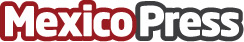 CES 2024: Bosch lanza tecnologías que contribuyen al consumo sustentable de energía Soluciones para la movilidad, las edificaciones y la vida diaria. La compañía ve en el hidrógeno un elemento clave para reducir las emisiones. Nueva tecnología de Bosch en electromovilidad recibe el Premio a la Innovación CES® de la CTA. Tanja Rüeckert: "Para ayudarnos a satisfacer nuestras necesidades energéticas globales de una forma eficiente con los recursos, Bosch se centra en la digitalización, la electrificación y el hidrógeno"Datos de contacto:Alejandra ValdésCoordinadora de comunicación, Bosch México5540559947Nota de prensa publicada en: https://www.mexicopress.com.mx/ces-2024-bosch-lanza-tecnologias-que Categorías: Internacional Sostenibilidad Industria Automotriz Sector Energético Actualidad Empresarial http://www.mexicopress.com.mx